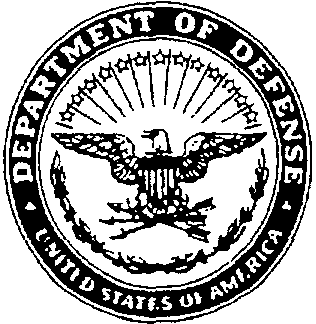 DEPARTMENTS OF THE ARMY AND AIR FORCEJOINT FORCE HEADQUARTERS, MISSISSIPPI NATIONAL GUARDTHE ADJUTANT GENERAL'S OFFlCEPOST OFFICE BOX 5027JACKSON, MISSISSIPPI 39296-5027                                                                                                                       27 March 2023MEMORANDUM FOR THE PRESIDENT OF THE SENIOR ENLISTED COUNSELSUBJECT: Consideration for leadership position in (Unit)1. I am writing this memorandum to state my interest in being considered for 2. State specific reasons why you should be selected for the position. 3. State current and future career goals 4. POC information to include accessible email and telephone information.   								FIRST MI. LAST                                                                 	RANK, MSARNG                                                                 	Current Position